Ozark Swimming House of Delegates Proposal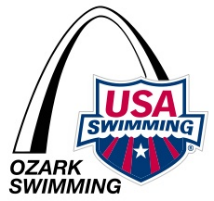 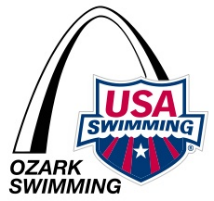  Proposed New Legislation	 Proposed Change of Bylaw or Policy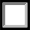 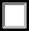 Proposed Interpretation of existing Bylaw or Policy For Discussion Only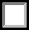   Date Submitted: 					Date of Meeting: Name of Proposal: Location of Rule Change: (ex. P&P, bylaws, etc.)Description:Solution/Rationale and Proposal/Legislation Requested: (use additional pages as necessary)Effective Date: Is Supplemental Info/Documentation Included? Proposed By (Individual and club, committee/division, etc):Action:	(Adopted)	(Defeated)	(Adopted-Amended)	(Tabled)	(Postponed)	(Withdrawn)	(Referred to Committee)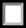 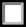 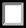 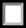 